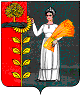 П О С Т А Н О В Л Е Н И Е      администрации сельского поселения Пушкинский  сельсовет     Добринского муниципального района Липецкой области   Российской Федерации26.10.2017					с.Пушкино   		           N 114Об утверждении муниципальной Программы "Формирование современной городской среды сельского  поселения Пушкинский  сельсовет Добринского муниципального района Липецкой области на 2018-2022 годы "В соответствии с Федеральным законом от 06.10.2003 года №131-ФЗ «Об общих принципах организации местного самоуправления в Российской Федерации», постановлением Правительства Российской Федерации от 10 февраля 2017 года № 169 «Об утверждении Правил предоставления и распределения субсидий из федерального бюджета бюджетам субъектов Российской Федерации на поддержку государственных программ субъектов Российской Федерации и муниципальных программ формирования современной городской среды»", Уставом сельского поселения Пушкинский сельсовет, администрация сельского поселения Пушкинский сельсоветПОСТАНОВЛЯЕТ:Утвердить муниципальную Программу "Формирование современной городской среды сельского  поселения Пушкинский  сельсовет Добринского муниципального района Липецкой области на 2018-2022 годы " (приложение).Настоящее постановление вступает в силу со дня его официального обнародования.Глава сельского поселенияПушкинский  сельсовет                                                                 Н.Г. ДемиховаПриложениек постановлению администрации сельского поселения Пушкинский сельсоветот 26.10.2017  №  114МУНИЦИПАЛЬНАЯ ПРОГРАММА «ФОРМИРОВАНИЕ СОВРЕМЕННОЙ ГОРОДСКОЙ СРЕДЫ» НА ТЕРРИТОРИИ СЕЛЬСКОГО ПОСЕЛЕНИЯ ПУШКИНСКИЙ СЕЛЬСОВЕТ ДОБРИНСКОГО МУНИЦИПАЛЬНОГО РАЙОНА ЛИПЕЦКОЙ ОБЛАСТИ В РАМКАХ
 РЕАЛИЗАЦИИ ПРИОРИТЕТНОГО ПРОЕКТА «ФОРМИРОВАНИЕ КОМФОРТНОЙ  ГОРОДСКОЙ СРЕДЫ» НА 2018-2022 ГОДЫПушкино  2017 г.Муниципальная программа «Формирование современной городской среды» на 2018-2022 годы сельского  поселения Пушкинский  сельсовет Добринского муниципального района Липецкой области (далее – муниципальная программа) обеспечивает, прежде всего, реализацию комплекса мероприятий, предусмотренных Правилами предоставления и распределения субсидий из федерального бюджета бюджетам субъектов Российской Федерации на поддержку государственных программ субъектов Российской Федерации и муниципальных программ формирования современной городской среды, утвержденных постановлением Правительства Российской Федерации от 10.02.2017 № 169 (далее – Правила предоставления федеральной субсидии) и направлена на развитие городской среды в сельском  поселении Пушкинский  сельсовет Добринского муниципального района Липецкой области, благоустройство общественных территорий, дворовых территорий многоквартирных домов.	В муниципальной программе под дворовой территорией понимается совокупность территорий, прилегающих к многоквартирным домам, с расположенными на них объектами, предназначенными для обслуживания и эксплуатации таких домов, и элементами благоустройства этих территорий, в том числе парковками (парковочными местами), тротуарами и автомобильными дорогами, включая автомобильные дороги, образующие проезды к территориям, прилегающим к многоквартирным домам.	Под общественной территорией понимается территория общего пользования (улицы,  скверы, парки).ПаспортМуниципальной программы «Формирование современной городской среды сельского  поселения Пушкинский  сельсовет Добринского муниципального района Липецкой области  на 2018-2022 годы»1. Характеристика текущего состояния, основные проблемы ремонта и благоустройства дворовых территорий, а также мест массового пребывания населения, анализ причин возникновения проблем и описание основных возможных рисков реализации муниципальной программыАнализ благоустройства общественных и дворовых территорий многоквартирных домов в сельском  поселении  Пушкинский  сельсовет Добринского муниципального района Липецкой области показал, что в вопросах благоустройства имеется ряд проблем: низкий уровень общего благоустройства дворовых территории, низкий уровень экономической привлекательности общественных территорий из-за наличия инфраструктурных проблем. Дворовые территории являются важнейшей составной частью транспортной системы. От уровня транспортно-эксплуатационного состояния дворовых территорий многоквартирных домов и проездов к дворовым территориям во многом зависит качество жизни населения. Текущее состояние дворовых территорий не соответствует современным требованиям к местам проживания граждан, обусловленным нормами Градостроительного и Жилищного кодексов Российской Федерации, а именно: значительная часть асфальтобетонного покрытия внутриквартальных проездов имеет высокую степень износа, так как срок службы дорожных покрытий с момента массовой застройки села Пушкино  многоквартирными домами истек, малое количество парковок для временного хранения автомобилей, недостаточно оборудованных детских и спортивных площадок.Благоустройство дворовых территорий и мест массового пребывания населения невозможно осуществлять без комплексного подхода. При отсутствии проекта благоустройства получить многофункциональную адаптивную среду для проживания граждан не представляется возможным. При выполнении работ по благоустройству необходимо учитывать мнение жителей и сложившуюся инфраструктуру территорий дворов для определения функциональных зон и выполнения других мероприятий. Комплексный подход позволяет наиболее полно и в то же время детально охватить весь объем проблем, решение которых может обеспечить комфортные условия проживания всего населения. К этим условиям относятся чистые улицы, благоустроенный парк, дворы и дома, зеленые насаждения, необходимый уровень освещенности дворов в темное время суток. Важнейшей задачей администрации сельского поселения Пушкинский  сельсовет Добринского муниципального района Липецкой области является формирование и обеспечение среды, комфортной и благоприятной для проживания населения, в том числе благоустройство и надлежащее содержание дворовых территорий, выполнение требований Градостроительного кодекса Российской Федерации по устойчивому развитию территорий, обеспечивающих при осуществлении градостроительной деятельности безопасные и благоприятные условия жизнедеятельности человека. Для поддержания дворовых территорий и мест массового пребывания населения в технически исправном состоянии и приведения их в соответствие с современными требованиями комфортности разработана муниципальная программа «Формирование современной городской среды сельского  поселения Пушкинский  сельсовет Добринского муниципального района Липецкой области на 2018-2022 годы»  (далее – муниципальная программа), которой предусматривается целенаправленная работа по следующим направлениям:ремонт асфальтобетонного покрытия дворовых территорий, в том числе места стоянки автотранспортных средств, тротуаров и автомобильных дорог, образующие проезды к территориям, прилегающим к многоквартирным домам сельского  поселения Пушкинский  сельсовет Добринского муниципального района Липецкой области и проездов к ним;установка скамеек и урн для мусора. Комплексное благоустройство дворовых территорий и мест массового пребывания населения позволит поддержать их в удовлетворительном состоянии, повысить уровень благоустройства, выполнить архитектурно-планировочную организацию территории, обеспечить здоровые условия отдыха и жизни жителей. При реализации муниципальной программы возможно возникновение следующих рисков, которые могут препятствовать достижению планируемых результатов: риски, связанные с изменением бюджетного законодательства; финансовые риски: финансирование муниципальной программы не в полном объеме в связи с неисполнением доходной части бюджета сельского  поселения. В таком случае муниципальная программа подлежит корректировке.Одним из приоритетов реализации программы является обеспечение надлежащего технического и санитарно-гигиенического состояния дворовых территорий многоквартирных домов и мест массового пребывания населения, создание комфортной территории для жизнедеятельности населения.	Для решения данной проблемы требуется участие и взаимодействие органов местного самоуправления с привлечением населения, наличия финансирования с привлечением источников всех уровней, что обусловливает необходимость разработки и применения данной Программы.	Для решения проблем по благоустройству населенного пункта поселения необходимо использовать программно-целевой метод. Комплексное решение проблемы окажет положительный эффект на санитарно-эпидемиологическую обстановку, предотвратит угрозу жизни и безопасности граждан, будет способствовать повышению уровня их комфортного проживания.В селе  насчитывается 3  многоквартирных дома общей площадью дворовых территорий МКД       0,55  тыс.  кв.м.Количество и площадь благоустроенных дворовых территорий (полностью освещенных, оборудованными местами для проведения досуга и отдыха разными группами населения (спортивные площадки, детские площадки и т.д.), малыми архитектурными формами) составляет  1 многоквартирный дом, с площадью дворовых территорий        0,20 тыс. кв.м. Охват населения благоустроенными дворовыми территориями насчитывает 35 человек.Общая территория сельского поселения Пушкинский сельсовет  составляет 9279 га.За последние годы в связи с отсутствие в бюджете поселения финансовых средств, работы на землях общего пользования, в том числе по благоустройству, проводились благодаря участию граждан и организаций села: проведение субботников, посадка деревьев, кустарников, цветов, омоложение зеленых насаждений.Население принимало участие в благоустройстве своим инвентарем и посадочным материалом.Также в последние годы практикуется участие населения в благоустройстве придомовой территории: субботники, посадка зеленых насаждений, отсыпка парковочных мест.В ходе проведения мониторинга состояния дворовых территорий, а также на основании обращений граждан, поступивших в администрацию сельского поселения, сформирован адресный перечень дворовых территорий многоквартирных домов, с учетом мнения заинтересованных лиц, на которых планируется благоустройство в 2018-2022 годах (Приложение № 3).Проведение мероприятий по благоустройству дворовых территорий многоквартирных домов, расположенных на территории сельского поселения Пушкинский сельсовет, а также общественных территорий осуществляется с учетом необходимости обеспечения физической, пространственной и информационной доступности зданий, сооружений, дворовых и общественных территорий для инвалидов и других маломобильных групп населения.Применение программного метода позволит поэтапно осуществлять комплексное благоустройство дворовых территории и общественных территорий с учетом мнения граждан, а именно:- повысит уровень планирования и реализации мероприятий по благоустройству (сделает их современными, эффективными, оптимальными, открытыми, востребованными гражданами); - запустит реализацию механизма поддержки мероприятий по благоустройству, инициированных гражданами;- запустит механизм финансового и трудового участия граждан и организаций в реализации мероприятий по благоустройству;- сформирует инструменты общественного контроля за реализацией мероприятий по благоустройству на территории сельского поселения Пушкинский сельсовет.Таким образом, комплексный подход к реализации мероприятий по благоустройству, отвечающих современным требованиям, позволит создать современную городскую комфортную среду для проживания граждан, а также комфортное современное «общественное пространство».2. Цель и задачи Программы, сроки ее реализацииОсновной целью муниципальной программы является повышение уровня благоустройства нуждающихся в благоустройстве общественных территорий, а также дворовых территорий многоквартирных домов.Для достижения этой цели предлагается выполнить задачи по ремонту и благоустройству дворовых территорий многоквартирных домов, а также мест массового пребывания населения входящих в перечень минимальных и дополнительных видов работ в соответствии с правилами предоставления и распределения субсидий из федерального бюджета:благоустройство дворовых территорий многоквартирных домов понимается как совокупность мероприятий, направленных на создание и поддержание функционально, экологически и эстетически организованной городской среды, включающей:архитектурно-планировочную организацию территории (ремонт пешеходных дорожек, благоустройство и техническое оснащение площадок - детских);освещение территорий при наличии технической возможности;размещение малых архитектурных форм и объектов городского дизайна (скамеек, оборудования спортивно-игровых площадок).Мероприятия по благоустройству дворовых территорий, общественных территорий формируются с учетом необходимости обеспечения физической, пространственной и информационной доступности зданий, сооружений, дворовых и общественных территорий для инвалидов и других маломобильных групп населения.Основными задачами Программы являются:выполнение ремонта и благоустройства дворовых территорий;выполнение ремонта мест массового пребывания населения;приоритетное направление социально-экономического развития сельского  поселения Пушкинский  сельсовет Добринского муниципального района Липецкой области. Срок реализации Программы – 2018-2022 годы, с возможностью внесения изменений в сроки реализации Программы. 3. Перечень мероприятий ПрограммыОснову Программы составляет ремонт и благоустройство дворовых территорий многоквартирных домов и общественных территорий.Минимальный перечень видов работ по благоустройству дворовых территорий многоквартирных домов:- ремонт дворовых проездов-обеспечение освещения дворовых территорий- установку скамеек, урн для мусора.Перечень дополнительных видов работ по благоустройству дворовых территорий:- оборудование автомобильных парковок- оборудование детских и (или) спортивных площадок, -устройство и обустройство тротуаров, пешеходных дорожек.4.  Обоснование ресурсного обеспечения Программы    Общий объем финансирования Программы составит –     тыс.рублей, их них:Из общего объема финансирования: 1. На благоустройство дворовых территорий -                     тыс.рублей, из них:-        тыс.рублей- средства бюджета РФ, -        тыс.рублей- средства бюджета Липецкой области, 2. На благоустройство территории общего пользования -   тыс.рублей,  из них-        тыс.рублей- средства бюджета РФ,-        тыс.рублей- средства бюджета Липецкой области.5. Механизм реализации ПрограммыРеализация Программы осуществляется в соответствии с нормативными правовыми актами Администрации сельского поселения Пушкинский  сельсовет Добринского муниципального района Липецкой области.          Разработчиком и исполнителем Программы является Администрация сельского поселения Пушкинский сельсовет Добринского муниципального района Липецкой области.Исполнитель Программы осуществляет: - прием заявок на участие в отборе дворовых территорий МКД для включения в адресный перечень дворовых территорий МКД и заявок на участие в отборе общественных территорий;- представляет заявки общественной комиссии, созданной постановлением Администрации сельского поселения Пушкинский  сельсовет Добринского муниципального района Липецкой области.Адресный перечень дворовых территорий МКД и общественных территорий включаются в Программу по результатам общественного обсуждения.Исполнитель Программы несет ответственность за качественное и своевременное их выполнение, целевое и рационально использование средств, предусмотренных Программой, своевременное информирование о реализации Программы.План реализации муниципальной программы «Формирование современной городской среды на территории сельского поселения Пушкинский  сельсовет Добринского муниципального района Липецкой области на 2018-2022 годы» указан в Приложении № 4.Перечень минимальных и дополнительных видов работ с визуализацией элементов благоустройства указан в Приложении № 5.Порядок включения предложений заинтересованных лиц о включении дворовой территории МКД и общественной территориив Программу Включение дворовых территорий МКД и общественных территорий в Программу осуществляется по результатам оценки заявок заинтересованных лиц на включение дворовых территорий МКД и общественных территорий в Программу в соответствии с Порядком и сроками представления, рассмотрения и оценки предложений граждан, организаций о включении  дворовых территорий многоквартирных домов сельского  поселения Пушкинский  сельсовет Добринского муниципального района Липецкой области в муниципальную программу «Формирование современной городской среды на территории сельского  поселения Пушкинский  сельсовет Добринского муниципального района Липецкой области  на 2018-2022 годы и Порядком и сроками  представления, рассмотрения и оценки предложений граждан, организаций о включении  в муниципальную программу «Формирование современной городской среды на территории сельского  поселения Пушкинский  сельсовет Добринского муниципального района Липецкой области на 2018-2022 годы». Порядок разработки, обсуждения с заинтересованнымилицами и утверждения дизайн-проекта благоустройствадворовой территории МКДПорядок разработки, обсуждения с заинтересованными лицами и утверждения дизайн-проекта благоустройства дворовой территории МКД  осуществляется в соответствии с Порядком  разработки, обсуждения, согласования и утверждения дизайн-проекта благоустройства дворовой территории многоквартирного дома, расположенного на территории сельского  поселения Пушкинский  сельсовет, а также дизайн-проекта благоустройства территории общего пользования сельского  поселения Пушкинский  сельсовет в рамках реализации муниципальной программы «Формирование современной городской среды сельского  поселения Пушкинский  сельсовет Добринского муниципального района Липецкой области на 2018-2022 годы», утвержденным постановлением Администрации сельского  поселения Пушкинский  сельсовет Добринского муниципального района Липецкой области. Дизайн-проект утверждается главным архитектором администрации Добринского муниципального района Липецкой области.8. Оценка социально-экономической эффективности реализации ПрограммыРеализация запланированных мероприятий позволит удовлетворить большую часть обращений граждан о неудовлетворительном техническом состоянии дворовых территорий многоквартирных домов и мест массового пребывания населения, а также обеспечит благоприятные условия проживания населения, что положительно отразится и на повышении качества жизни в целом.Оценка эффективности муниципальной программы проводится администрацией сельского поселения Пушкинский сельсовет Добринского муниципального района Липецкой области и осуществляется в целях оценки планируемого вклада результатов муниципальной программы в социально-экономическое развитие сельского поселения Пушкинский  сельсовет Добринского муниципального района Липецкой области.Администрация сельского поселения Пушкинский  сельсовет Добринского муниципального района Липецкой области осуществляет мониторинг ситуации и анализ эффективности выполняемой работы.9.Условия о форме участия собственников помещений в многоквартирных домах, на выполнение минимального и дополнительного перечня работ 1.В реализации мероприятий по благоустройству дворовой территории в рамках минимального и дополнительного перечней работ по благоустройству предусмотрено финансовое участие заинтересованных лиц, организаций.2. Устанавливается минимальная доля участия заинтересованных лиц в выполнении минимального и (или) дополнительного перечней работ по благоустройству дворовых территорий:- финансового участия в размере не менее 5% от общей стоимости работ, утвержденных проектом, на выполнение работ как из минимального, так и дополнительного перечня работ, в том числе на изготовление проектно-сметной документации.3. Финансовое участие заинтересованных лиц, организаций осуществляется в соответствии с Порядком аккумулирования и расходования средств заинтересованных лиц, направляемых на выполнение минимального и дополнительного перечней работ по благоустройству дворовых территорий, и механизм контроля за их расходованием в рамках реализации  муниципальной программы «Формирование современной городской среды на территории сельского  поселения Пушкинский сельсовет  Добринского муниципального района Липецкой области на 2018-2022 годы», утвержденным постановлением администрации сельского поселения Пушкинский сельсовет Добринского муниципального района Липецкой области . 4. Размер средств определяется не персонифицировано по каждому заинтересованному лицу, а совокупно в отношении проекта благоустройства каждой дворовой территории в виде процента от стоимости затрат на его реализацию.Денежные средства перечисляются пропорционально внесенному вкладу по итогам проведения конкурсных процедур, связанных с осуществлением закупок в соответствии с законодательством о контрактной системе в сфере закупок товаров, работ, услуг для обеспечения государственных и муниципальных нужд.5. Ведение учета поступающих средств  в разрезе многоквартирных домов дворовые территории, которых подлежат благоустройству, осуществляется исполнителем Программы, путем ежемесячного опубликования указанных данных на сайте сельского поселения Пушкинский сельсовет Добринского муниципального района Липецкой области и направление их в этот же срок в адрес общественной комиссии.6. На основании протокола общего собрания собственников помещений в МКД, управляющие компании используют финансовые средства собственников помещений в МКД, имеющихся на счете данного дома.7. Решение о финансовом участии принимается заинтересованными лицами и предоставляется в составе предложения о включении дворовой территории в муниципальную программу формирования современной городской среды:- собственниками помещений в многоквартирных домах в виде протокольно оформленного решения общего собрания собственников.8. Документом, подтверждающим финансовое участие, является копия платежного поручения о перечислении средств на счет, открытый в порядке, установленном муниципальным образованием.  9. Проведение мероприятий освещается в средствах массовой информации (печатных, электронных) в режиме он-лайн (размещать соответствующие сюжеты или информацию о проведении мероприятия в день его проведения или ближайшее время после этого) для чего исполнителем Программы, организуется мониторинг подготовки к проведению таких мероприятий. 10.Ожидаемый социально-экономический эффект и критерии оценки        выполнения ПрограммыОжидаемый социально-экономический эффект:прогнозируемые конечные результаты реализации Программы предусматривают повышение уровня благоустройства муниципального образования, улучшение санитарного содержания территорий.В результате реализации Программы ожидается создание условий, обеспечивающих комфортные условия для работы и отдыха населения на территории муниципального образования. Будет скоординирована деятельность предприятий, обеспечивающих благоустройство населенного пункта и предприятий, имеющих на балансе инженерные сети, что позволит исключить случаи раскопки инженерных сетей на вновь отремонтированных объектах благоустройства и восстановление благоустройства после проведения земляных работ.Эффективность программы оценивается по следующим показателям:- процент привлечения населения муниципального образования  к работам по благоустройству;- процент привлечения организаций, заинтересованных лиц к работам по благоустройству;- уровень взаимодействия предприятий, обеспечивающих благоустройство поселения и предприятий – владельцев инженерных сетей;- уровень благоустроенности муниципального образования;- комплексность благоустройства дворовых территорий;- повышение уровня комфортности проживания жителей за счет функционального зонирования дворовых территорий, комплексного благоустройства дворовых территорий;- привлечение жителей к благоустройству своих дворовых территорий, устройству цветников и клумб.В результате реализации Программы ожидается:- улучшение экологической обстановки и создание среды, комфортной для проживания жителей поселка;- совершенствование эстетического состояния территории муниципального образования.                                                                                                                                                        Приложение № 1 к муниципальной программе  «Формирование современной городской среды сельского  поселения Пушкинский  сельсовет Добринского муниципального района Липецкой области на 2018-2022 годы»Сведенияо целевых индикаторах и показателях муниципальной программы «Формирование современной городской среды на территории сельского поселения Пушкинский сельсовет Добринского муниципального района Липецкой области на 2018-2022 годы» и их значениях                                                                                            Приложение № 3 кмуниципальной программе  «Формирование современной городской среды сельского  поселения Пушкинский  сельсовет Добринского муниципального района Липецкой области на 2018-2022 годы»Адресный перечень всех дворовых территорий МКД, нуждающихся в благоустройстве и подлежащих благоустройству в период 2018-2022 гг., исходя из минимального перечня работ по благоустройству   Приложение № 4 кмуниципальной программе  «Формирование современной городской среды сельского  поселения Пушкинский  сельсовет Добринского муниципального района Липецкой области на 2018-2022 годы»План реализации муниципальной программы«Формирование современной городской среды на территории сельского поселения Пушкинский сельсовет Добринского муниципального района Липецкой на 2018-2022 годы»Приложение № 5 к муниципальной программе  «Формирование современной городской среды сельского  поселения Пушкинский  сельсовет Добринского муниципального района Липецкой области на 2018-2022 годы»Перечень минимальных и дополнительных видов работ с визуализацией элементов благоустройства Наименование ПрограммыМуниципальная программа "Формирование современной городской среды сельского  поселения Пушкинский  сельсовет Добринского муниципального района Липецкой области на 2018-2022 годы " (далее - Программа)Участники Программы  Администрация   сельского  поселения Пушкинский  сельсовет Добринского муниципального района Липецкой области, собственники помещений в многоквартирных домах, собственники зданий, жители села.Основание для разработки ПрограммыФедеральный закон от 06.10.2003 года №131-ФЗ «Об общих принципах организации местного самоуправления в Российской Федерации», от 10 февраля 2017 года № 169 «Об утверждении Правил предоставления и распределения субсидий из федерального бюджета бюджетам субъектов Российской Федерации на поддержку государственных программ субъектов Российской Федерации и муниципальных программ формирования современной городской среды»"Заказчик ПрограммыАдминистрация сельского поселения Пушкинский сельсовет Добринского муниципального района Липецкой области  Разработчик ПрограммыАдминистрация сельского поселения Пушкинский сельсовет Добринского муниципального района Липецкой области Исполнители ПрограммыАдминистрация сельского поселения Пушкинский сельсовет Добринского муниципального района Липецкой областиЦель ПрограммыЦелями Программы являются:повышение уровня внешнего благоустройства, санитарного содержания дворовых территорий многоквартирных домов;создание комфортных и безопасных условий проживания граждан;повышение уровня благоустройства территории  сельского  поселения Пушкинский  сельсовет Добринского  муниципального района Липецкой области;обеспечение жизненно важных социально-экономических интересов сельского  поселения Пушкинский  сельсовет Добринского муниципального района Липецкой области;обустройство дворовых территорий многоквартирных домов;организация искусственного освещения дворовых территорий;создание условий для массового отдыха жителей села и организация обустройства мест массового пребывания населения;совершенствование архитектурно- художественного облика села, размещение и содержание малых архитектурных форм;Основные задачи ПрограммыОсновными задачами Программы являются:повышение уровня благоустройства муниципальных территорий общего пользования (парков, скверов и т.д.); повышение уровня вовлеченности заинтересованных граждан, организаций в реализацию мероприятий по благоустройству территории сельского поселения Пушкинский  сельсовет Добринского муниципального района Липецкой области - совершенствование эстетичного вида населенного пункта, создание гармоничной архитектурно-ландшафтной среды;улучшение технического состояния дворовых территорий многоквартирных домов, условий в местах массового пребывания населения на территории сельского поселения Пушкинский  сельсовет Добринского  муниципального района Липецкой области;совершенствование жилищно-коммунального хозяйства села;поддержание санитарного порядка на территории села;обеспечение реализации мероприятий программы в соответствии с утвержденными сроками.Основные индикаторы реализации (целевые задания) ПрограммыПовышение доли отремонтированных дворовых территорий многоквартирных домов и мест массового пребывания населенияСрок реализации Программы2018-2022 годыПеречень основных мероприятий ПрограммыПлан мероприятий, предусмотренный муниципальной программой "Формирование современной городской среды сельского  поселения Пушкинский сельсовет Добринского муниципального района Липецкой области на 2018 -2022 годы "Прогнозируемые объемы и источники финансирования ПрограммыОбщий объем финансирования Программы составит –               тыс.рублей, их них:Из общего объема финансирования: 1. На благоустройство дворовых территорий -      -    360 тыс.рублей, из них:-    тыс.рублей- средства бюджета РФ, -  тыс.рублей- средства бюджета Липецкой области, 2. На благоустройство территории общего пользования – 8 000 тыс.рублей,  из них-    тыс.рублей- средства бюджета РФ, -  тыс.рублей- средства бюджета Липецкой области.Ожидаемые результаты реализации мероприятий ПрограммыРешение программных задач будет способствовать:- Росту уровня обеспеченности населения современными объектами благоустройства для отдыха взрослого населения, игр детей, увеличит доступность объектов благоустройства для маломобильных групп населения, что в свою очередь обеспечит возможность организации качественного досуга и культурного времяпровождения различных групп населения.  - Определение перспективы улучшения благоустройства села.- Привитие жителям любви и уважения к своему селу, к соблюдению чистоты и порядка на территории села.- Улучшение экологической обстановки и создание среды, комфортной для проживания жителей села.- Повышение степени удовлетворенности населения уровнем благоустройства;- Совершенствование эстетического состояния территории.- Увеличение площади благоустроенных зелёных насаждений. - Создание зелёных зон для отдыха граждан.- Предотвращение сокращения зелёных насаждений.- Увеличение количества высаживаемых деревьев.Управление реализацией Программы и контроль  за ходом ее выполненияУправление реализацией Программы и контроль за ходом ее выполнения осуществляется в порядке, определяемом нормативными правовыми актами муниципального образования №Наименование целевого индикатора и показателя программыЕдиница измеренияЗначение целевого индикатора и показателя программы№Наименование целевого индикатора и показателя программыЕдиница измерения2017 год1Количество благоустроенных дворовых территорий ед.12Площадь  благоустроенных дворовых территорий МКДтыс.кв.м0,553Охват населения благоустроенными дворовыми территориями чел.354Общее количество дворовых территорий МКДед.35Площадь общего количества дворовых  территорий МКДтыс.кв.м0,556Охват населения дворовыми территориямичел.18007Количество муниципальных территорий общего пользования (парки, скверы, набережные и т.д.)ед.38Количество муниципальных территорий общего пользования подлежащих благоустройству (парки, скверы, набережные и т.д.)ед.39Доля и площадь благоустроенных муниципальных территорий общего пользования (парки, скверы, набережные и т.д.) от общего количества таких территорий%, га10%,0,610Доля и площадь муниципальных территорий общего пользования (парки, скверы, набережные и т.д.) от общего количества таких территорий, нуждающихся в благоустройстве%, га90%,4,2га11Количество объектов централизованного питьевого водоснабжения сельских населенных пунктов, подлежащих созданию, восстановлению, реконструкцииед.,км8Наименование населенного пункта с численностью населения свыше 1000 человекАдресный перечень всех дворовых территорий МКД, нуждающихся в благоустройстве и подлежащих благоустройству в период 2018-2022 гг., исходя из минимального перечня работ по благоустройству*Адресный перечень всех дворовых территорий МКД, нуждающихся в благоустройстве и подлежащих благоустройству в период 2018-2022 гг., исходя из минимального перечня работ по благоустройству*Площадь дворовых территорий,         кв. м.Количество жителей, чел.123345Сельское поселение Пушкинский сельсоветс.Пушкиноул.Мира, д.30 (асфальтирование придомовой территории, установка скамеек, урн для мусора);  2018г.20024Сельское поселение Пушкинский сельсоветс.Пушкиноул.Мира, д.31 (асфальтирование придомовой территории, установка скамеек, урн для мусора);  2019г.20038Сельское поселение Пушкинский сельсоветс.Пушкиноул.Мира, д.28 (асфальтирование придомовой территории, установка скамеек, урн для мусора);2020г.         15527Наименование контрольного события ПрограммыСтатусОтветственный исполнитель ПрограммыСрок наступления контрольного события (дата)Срок наступления контрольного события (дата)Срок наступления контрольного события (дата)Срок наступления контрольного события (дата)Наименование контрольного события ПрограммыСтатусОтветственный исполнитель Программы2017 год2017 год2017 год2017 годНаименование контрольного события ПрограммыСтатусОтветственный исполнитель ПрограммыIкварталII КварталIII кварталIV кварталКонтрольное событие № 1Разработать, утвердить и опубликовать  Положение  об общественной комиссии по вопросам подготовки и реализации муниципальной программы «Формирование современной городской среды на территории сельского поселения Пушкинский сельсовет  Добринского муниципального района Липецкой области на 2018-2022 годы»Администрация сельского поселения Пушкинский сельсовет  Добринского муниципального района Липецкой области06.09.2017Контрольное событие № 5Разработать и опубликовать для общественного обсуждения проект муниципальной программы «Формирование современной городской среды на территории сельского поселения Пушкинский сельсовет Добринского муниципального района Липецкой области на 2018-2022 годы»Администрация сельского поселения Пушкинский сельсовет Добринского муниципального района Липецкой области12.09.2017Контрольное событие № 6Разработать, утвердить, и опубликовать Положение о форме, порядке и сроках общественного обсуждения проекта муниципальной программы «Формирование современной сельского поселения Пушкинский сельсовет Добринского муниципального района Липецкой области на 2018-2022 годы»Администрация сельского поселения Пушкинский сельсовет Добринского муниципального района Липецкой области01.10.2017Контрольное событие № 7Утвердить Состав общественной комиссии по вопросам подготовки и реализации муниципальной программы «Формирование современной городской среды на территории сельского поселения Пушкинский сельсовет Добринского муниципального района Липецкой области на 2018-2022 годы»Администрация сельского поселения Пушкинский сельсовет Добринского муниципального района Липецкой области27.10.2017Контрольное событие № 13Утверждение муниципальной программы «Формирование современной городской среды на территории сельского поселения Пушкинский сельсовет Добринского муниципального района Липецкой области на 2018-2022 годы»Администрация сельского поселения Пушкинский сельсовет Добринского муниципального района Липецкой области26.10.2017Не позд-нее31  декабря 2017 года№ пп.Визуализированные образцы элементов благоустройстваНаименование работПеречень минимальных видов работПеречень минимальных видов работПеречень минимальных видов работ1Ремонт дворовых проездовРемонт дворовых проездов1.1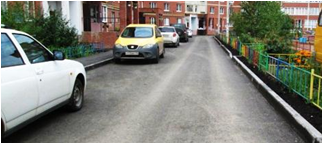 Ремонт асфальтового покрытия существующей проезжей части дворовой территории МКД1.2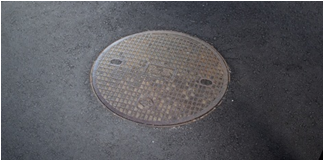 Повышение уровня верха люков путем установки дополнительного опорного железобетонного кольца (без замены на новый люк)1.3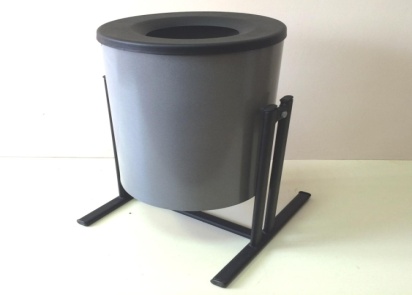 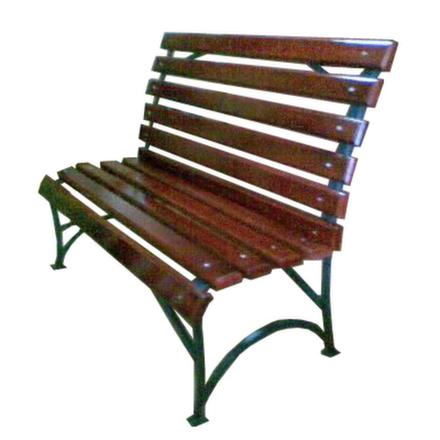 Установка урн для мусора 1.4Установка скамеекПеречень дополнительных видов работПеречень дополнительных видов работПеречень дополнительных видов работ2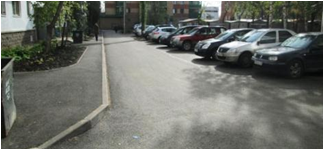 Оборудование автомобильных парковок3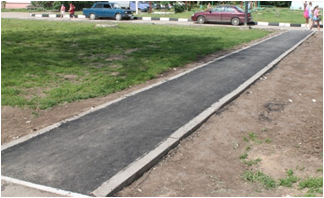 Устройство нового тротуара, пешеходной дорожки4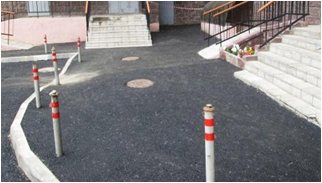 Ремонт существующего тротуара, пешеходной дорожки5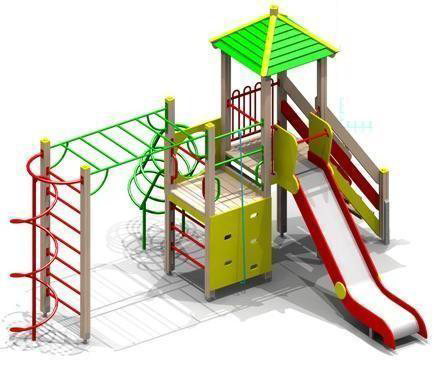 Оборудование детских площадок 